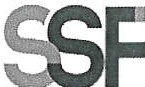 SUPERINTENDENCIA DEL SISTEMA FINANCIEROSSF 2023ORDEN DE COMPRANo.	46Versión pública según Art. 30 LAIP.Por supresión de información confidencial. Art. 24 Lit. c. LAIP.FECHA: 14/02/2023PROVEEDOR: ASOCIACIÓN INSTITUTO DE AUDITORES INTERNOS DE EL SALVADORNIT:	xxxxxxxxxxxxxxxxxx1845UNIDAD SOLICITANTE: DPTO. DE GESTIÓN HUMANA Y ORGANIZACIONALADMINISTRADOR O.C.: LICDA. ANA SILVIA LIMAREQUERIMIENTO No. 88ANALISTA: GERARDO CASTROFAVOR SUMINISTRAR LO SIGUIENTE:BIEN	SE VICIO_X	SON: CUATROCIENTOS OCHENTA Y CUATRO US DÓLARES 50/100TOTAL:	484.50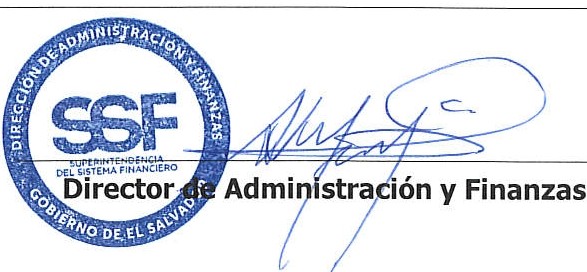 